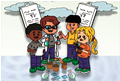 X OCMEA06 e 07 de junho de 2018, UFS-Itabaiana - SESerão realizadas no âmbito da X OCMEA duas campanhas de donativos para as seguintes instituições: a) Associação Defensora dos Animais São Francisco de Assis (ADASFA, Aracaju) e b) Associação dos Bichos Carentes de Itabaiana – SE (ABCITA). Serão premiadas (troféu parar o primeiro lugar e medalhas para segundo e terceiro) 3 escolas que arrecadarem maior quantidade (unitária) de donativos. Receberão troféu para o primeiro lugar e medalhas para o segundo e terceiro. Os donativos serão recebidos até as 16 horas do dia 06 de junho (primeiro dia do evento) na Secretaria de Programas no Bloco A ou no Hall do auditório, Bloco C, no Campus Itabaiana.Convidamos docentes, discentes, servidores e funcionários da UFS para adesão à campanha!LISTA DOS DONATIVOS:Água sanitária, Sabão em pó, Detergentes, Desinfetante, Vassoura, Rodo, Balde, Lençol usado, Toalha usada, Ração gato, Ração cachorro, Arroz para cachorro, Shampoo para cachorro.